[Note:	This workplan will be reflected as Annex 5 of the WP 5A Chairman’s Report. At each meeting of WP 5A the work plan for that particular meeting is converted to a report of the activities undertaken during that meeting.]________________Radiocommunication Study Groups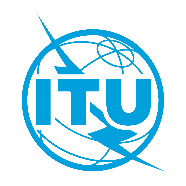 Source:	Document 5A/TEMP/15Annex 5 to
Document 5A/85-ESource:	Document 5A/TEMP/154 August 2020Source:	Document 5A/TEMP/15English onlyAnnex 5 to Working Party 5A Chairman’s ReportAnnex 5 to Working Party 5A Chairman’s ReportWORKPLAN/REPORT FOR WRC-23 Agenda Item 1.3WORKPLAN/REPORT FOR WRC-23 Agenda Item 1.3Working Party 5A meetingsActivity23rd meetingJuly 2020•	Develop initial workplan;•	Develop liaison statement to contributing groups;•	Create placeholder for draft CPM text.24th meetingNovember 2020•	Consider the Work Plan for this agenda item and suggest necessary changes based on input contributions;•	Prepare the compilation of parameters/criteria received in response to liaison statements and contributions to WP 5A, if any;•	Develop working document on sharing and compatibility studies;•	Develop initial version of draft CPM text based on input contributions;•	Consider need for further liaison statements.25th meetingMay 2021•	Further develop working document on sharing and compatibility studies based on input contributions;•	Further develop draft CPM text based on input contribution•	Liaise with those Working Parties contributing to the studies under this agenda item, as and if needed;•	Revise the workplan.26th meetingNovember 2021•	Further develop working document on sharing and compatibility studies based on input contributions;•	Further develop draft CPM text based on input contributions;•	Liaise with those Working Parties contributing to the studies under this agenda item, to include updates on the working document on sharing and compatibility studies and the draft CPM text, if needed.27th meetingMay 2022•	Finalize working document on sharing and compatibility studies;•	Liaise final results of the above-mentioned studies to Working Parties contributing to the studies under this agenda item as appropriate;•	Finalize the work on draft CPM text and submit to Chapter Rapporteur.